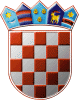 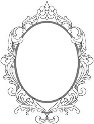 REPUBLIKA HRVATSKAOSJEČKO-BARANJSKA ŽUPANIJAOPĆINA ERNESTINOVODJEČJI VRTIĆ OGLEDALCE ERNESTINOVOŠkolska 431215 ErnestinovoKLASA: 601-02/21-04/03URBROJ:2158/109-01-21-01Ernestinovo, 20.04.2021.6. ODGOJITELJSKO VIJEĆEDNEVNI RED:Usvajanje Zapisnika s 5. Odgojiteljskog vijećaPredavanje na temu: CAP program u praksiVođenje obrasca stručnog usavršavanjaRaznoravnateljicaMonika Miškić